 INFORMATION CHIFFRÉE Tout le cours en vidéo :   https://youtu.be/Y_gDKPidUQ0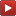 Partie 1 : Proportion et pourcentage1. ProportionExemple :Sur les 480 élèves inscrits en classe de 2nde, 108 d’entre eux sont externes.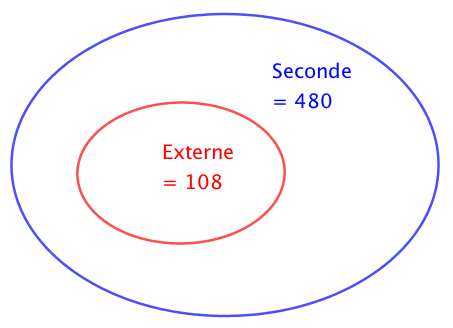 La population totale des élèves de 2nde compte 480 élèves. C’est la population de référence.La sous-population des élèves externes compte 108 élèves.La proportion d’élèves externes parmi tous les élèves de 2nde est :     .Cette proportion peut s’exprimer en pourcentage : .Parmi les 480 élèves de 2nde, 15 % ont choisi l’option grec. ont choisi l’option grec, soit :         élèves.Méthode : Associer effectif, proportion et pourcentage Vidéo https://youtu.be/r8S46rk9x9k Une société de 75 employés compte 12 % de cadres et le reste d’ouvriers. 35 employés de cette société sont des femmes et 5 d’entre elles sont cadres.a) Calculer l’effectif des cadres.b) Calculer la proportion de femmes dans cette société.c) Calculer la proportion, en %, de cadres parmi les femmes. Les femmes cadres sont-elles sous ou surreprésentées dans cette société ?Correctiona)  de  =   .Cette société compte  cadres.b) La proportion de femmes est donc égale à      .La société compte environ  de femmes.c) La population de référence est maintenant « les femmes ».La proportion de cadres parmi les femmes est égale à      0,14.   donc les femmes cadres sont surreprésentées dans cette société.	2. Pourcentage de pourcentageExemple :Dans un bus, il y a 40 % de scolaires. Et parmi les scolaires, 60 % sont des filles.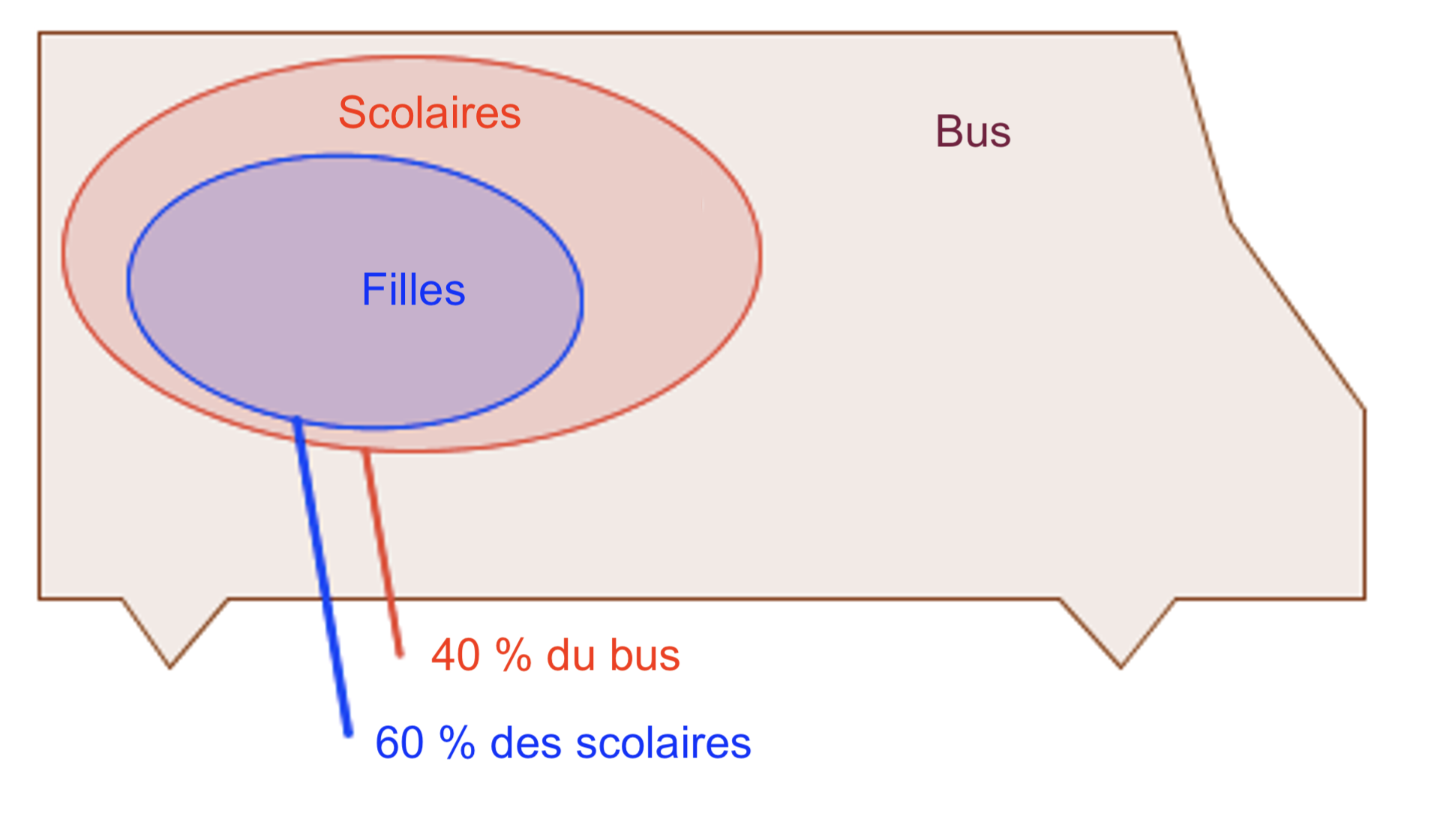 La proportion de scolaires filles dans le bus est donc égale à : .Il y a donc  de filles scolaires dans le bus.Propriété :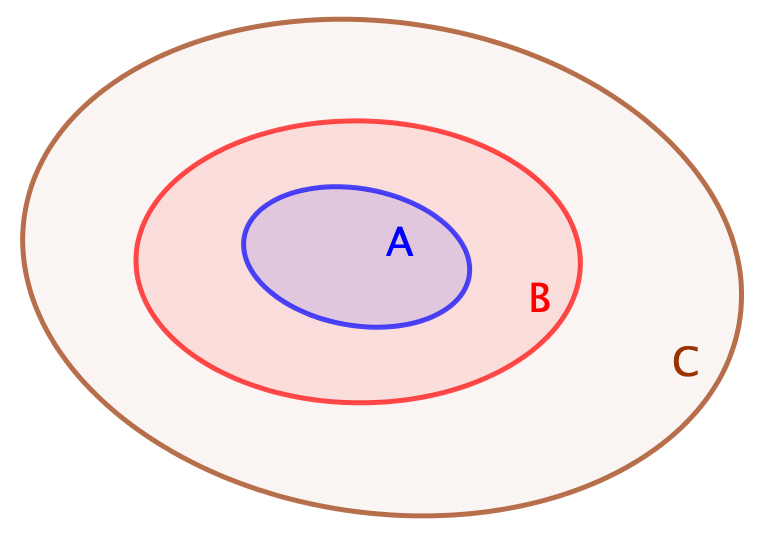 AB et BC. est la proportion de A dans B. est la proportion de B dans C.Alors  est la proportion de A dans C.Remarque : Pour calculer un pourcentage de pourcentage, on multiplie les pourcentages entre eux.Méthode : Calculer un pourcentage de pourcentage Vidéo https://youtu.be/nPPRsOW2veU Sur 67 millions d’habitants en France, 66 % de la population est en âge de travailler (15-64 ans).La population active représente 70 % de la population en âge de travailler.a) Calculer la proportion de population active par rapport à la population totale.b) Combien de français compte la population active ?Correctiona) Le pourcentage de population active par rapport à la population totale est égal à : des français sont actifs.b) .La France compte environ  millions d’actifs.Partie 2 : Évolution exprimée en pourcentage	1. Calculer une évolutionPropriétés : Augmenter un nombre de  % revient à le multiplier par .Diminuer un nombre de  % revient à le multiplier par . et  sont appelés les coefficients multiplicateurs.Exemples :Remarque : Cette propriété se généralise pour tout pourcentage : Augmenter un nombre de  revient à le multiplier par  .Diminuer un nombre de  revient à le multiplier par  .1 +  et 1 –  sont appelés les coefficients multiplicateurs.Méthode : Appliquer une augmentation ou une diminution en % Vidéo https://youtu.be/UVXFEDUnSjI  Vidéo https://youtu.be/-5QmcMuzy5I a) Le prix d'un blouson qui coutait 160 € est réduit de 35 %. Calculer le nouveau prix du blouson.b) Le prix d'un survêtement qui coûtait 49 € est augmenté de 8 %.Calculer le nouveau prix du survêtement.Correctiona) 160 € est le nombre de départ. Le prix est diminué de 35 %.Diminuer un nombre de 35 %, revient à le multiplier par .Calcul du nouveau prix après diminution : Le nouveau prix du blouson est de .b) 49 € est le nombre de départ. Le prix est augmenté de 8 %.Augmenter un nombre de 8 %, revient à le multiplier par .Calcul du nouveau prix après augmentation : Le nouveau prix du survêtement est de .	2. Calculer un taux d'évolutionDéfinition : On considère une valeur  qui subit une évolution pour arriver à une valeur .Le taux d'évolution est égal à :  .Remarque :Si , l'évolution est une augmentation.Si , l'évolution est une diminution.Méthode : Calculer un taux d’évolution Vidéo https://youtu.be/Y48-iK7Cp20 La population d'un village est passé de  à  entre 2018 et 2022.Calculer le taux d'évolution de la population en %.CorrectionLa population de départ  est égale à 8500.La population d’arrivée  est égale à 10400.  .Le taux d'évolution de la population est environ égal à Partie 3 : Évolutions successives, évolution réciproque	1. Évolutions successivesExemple :On augmente un prix de , puis on l’augmente à nouveau de . On a effectué deux évolutions successives.Pour calculer le taux d’évolution global, on fait :     →      Augmentation globale de Propriété : Pour calculer le coefficient multiplicateur global d’évolutions successives, on multiplie les coefficients multiplicateurs de chaque évolution.  Méthode : Déterminer un taux d'évolution global Vidéo https://youtu.be/qOg2eXd8Hv0 En 2021, la boulangerie-pâtisserie Aux délices a augmenté ses ventes de 10%. En 2022, elle a diminué ses ventes de 5%.Calculer le taux d'évolution global des ventes sur les deux années.Correction● Le coefficient multiplicateur correspondant à l'augmentation en 2021 est égal à :     .● Le coefficient multiplicateur correspondant à la diminution en 2022 est égal à :     – .● Le coefficient multiplicateur global sur les deux années est égal à :     .Multiplier un nombre par , revient à l’augmenter de  %.Le taux d'évolution global des ventes sur les deux années est donc égal à .	2. Évolution réciproqueExemple :On augmente un prix de . Puis on diminue ce prix pour qu’il retrouve le prix de départ. Cette diminution s’appelle une évolution réciproque. Pour calculer le taux d’évolution réciproque, on fait :     →     Diminution de Propriété : Pour calculer le coefficient multiplicateur de l’évolution réciproque, on prend l’inverse du coefficient multiplicateur.Méthode : Calculer un taux d'évolution réciproque Vidéo https://youtu.be/NiCxHYkpNiM a) Un magasin a des ventes en diminution de 8% sur l'année 2022.Quel devrait être le pourcentage d'évolution sur l'année 2023 pour que les ventes retrouvent leur valeur initiale ?b) La population d’un village a augmenté de 3% sur une année puis retrouve sa valeur initiale l’année suivante. Quel est le pourcentage de baisse sur la 2e année ?Correction1) ● Le coefficient multiplicateur correspondant à la diminution de  est égal à :        .    ● Le coefficient multiplicateur de l'évolution réciproque est égal à :        .Multiplier un nombre par , revient à l’augmenter de  %.Pour que les ventes retrouvent leur valeur initiale, il faudrait qu'elles augmentent d'environ  sur l'année 2023.2) ● Le coefficient multiplicateur correspondant à l’augmentation de  est égal à :       .    ● Le coefficient multiplicateur de l'évolution réciproque est égal à :      .Multiplier un nombre par , revient à le diminuer de  %.Sur la 2e année, la population diminue d’environ 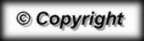 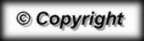  Pour trouver , on a fait  !Taux d’évolutionCoefficient multiplicateur